Shiur 21 part 1 board- Gufo shel get משנה מסכת גיטין פרק ט משנה ג גופו של גט הרי את מותרת לכל אדם רבי יהודה אומר ודין דיהוי ליכי מינאי ספר תירוכין ואגרת שבוקין וגט פטורין למהך להתנסבא לכל גבר דתצביין גופו של גט שחרור הרי את בת חורין הרי את לעצמך: תלמוד בבלי מסכת גיטין דף פה עמוד ב ר' יהודה אומר: ודן דיהוי ליכי מינאי ספר תירוכין ואגרת שבוקין. במאי קמיפלגי? רבנן סברי: ידים שאין מוכיחות הויין ידים, ואף על גב דלא כתב לה ודן, מוכחא מילתא דבהאי גיטא קא מגרש לה; 
ור' יהודה סבר: ידים שאין מוכיחות לא הויין ידים, וטעמא דכתב לה ודן, דמוכחא מילתא דבהאי גיטא קא מגרש לה, אבל לא כתב לה ודן, אמרי בדיבורא גרשה, ושטרא ראיה בעלמא הוא. תלמוד בבלי מסכת גיטין דף פה עמוד ב איבעיא להו: בעינן ודן, או לא בעינן ודן? תא שמע, דאתקין רבא בגיטי: איך פלניא בר פלניא פטר ותריך ית פלוניתא אינתתיה דהות אינתתיה מן קדם דנא מיומא דנן ולעלם, ואילו ודן לא קאמר. ולטעמיך, כולהו מי קאמר? אלא בעינן, הכא נמי בעינן. תוספות מסכת גיטין דף פה עמוד ב אף על גב דלא כתב ודן מוכחא מילתא דבהאי גיטא מיגרשה לה - הכא משמע דפליגי בודן ובריש נדרים משמע דפליגי במינאי דלרבנן הויין ידים ואף על גב דלא כתיב מינאי מגורשת דאין אדם מגרש אשת חברו ואומר ר"י דבתרוייהו פליגי ושם מפורש ולא תיקשי לאביי דאמר התם ידים שאינם מוכיחות הוויין ידים ובסמוך אמר אביי לא ליכתוב ודין ושמא לשופרא דשטרא קאמר הכי.חידושי הרמב"ן מסכת גיטין דף פה עמוד ב ויש לפרש דהא דאיבעיא לן הכא בעינן ודן או לא היינו לומר אם הוו ידים מוכיחות בלא ודן כתירוציה דרבא והלכתא כרבנן, או דילמא טעמייהו דרבנן משום דלא בעינן מוכיחות והלכתא כר' יהודה, דודאי אי לאו משום פלוגתייהו דהתם פשיטא דיחיד ורבים הלכה כרבים, ואין פי' זה ממשמע הסוגיא, ומיהו ודאי משום דידים מוכיחות פלוגתא היא בשאר דוכתי בעי לה ולא פשיט.תלמוד בבלי מסכת קידושין דף ה עמוד ב אמר שמואל: בקידושין, נתן לה כסף ושוה כסף, ואמר לה הרי את מקודשת, הרי את מאורסת הרי את (לי) לאינתו - הרי זו מקודשת, הריני אישך, הריני בעליך, הריני ארוסיך - אין כאן בית מיחוש; וכן בגירושין, נתן לה ואמר לה הרי את משולחת, הרי את מגורשת, הרי את מותרת לכל אדם - הרי זו מגורשת, איני אישך, איני בעליך, איני ארוסיך - אין כאן בית מיחוש. אמר ליה רב פפא לאביי: למימרא, דסבר שמואל ידים שאין מוכיחות הויין ידים, והתנן: האומר אהא - הרי זה נזיר; והוינן בה, ודילמא אהא בתענית קאמר! ואמר שמואל: והוא שהיה נזיר עובר לפניו; טעמא דנזיר עובר לפניו, הא לאו הכי לא! הכא במאי עסקינן - דאמר לי. אי הכי, מאי קמ"ל? הני לישני בתראי קמ"ל; הכא כתיב: כי יקח - ולא שיקח את עצמו, והכא כתיב: ושלחה - ולא שישלח את עצמו. 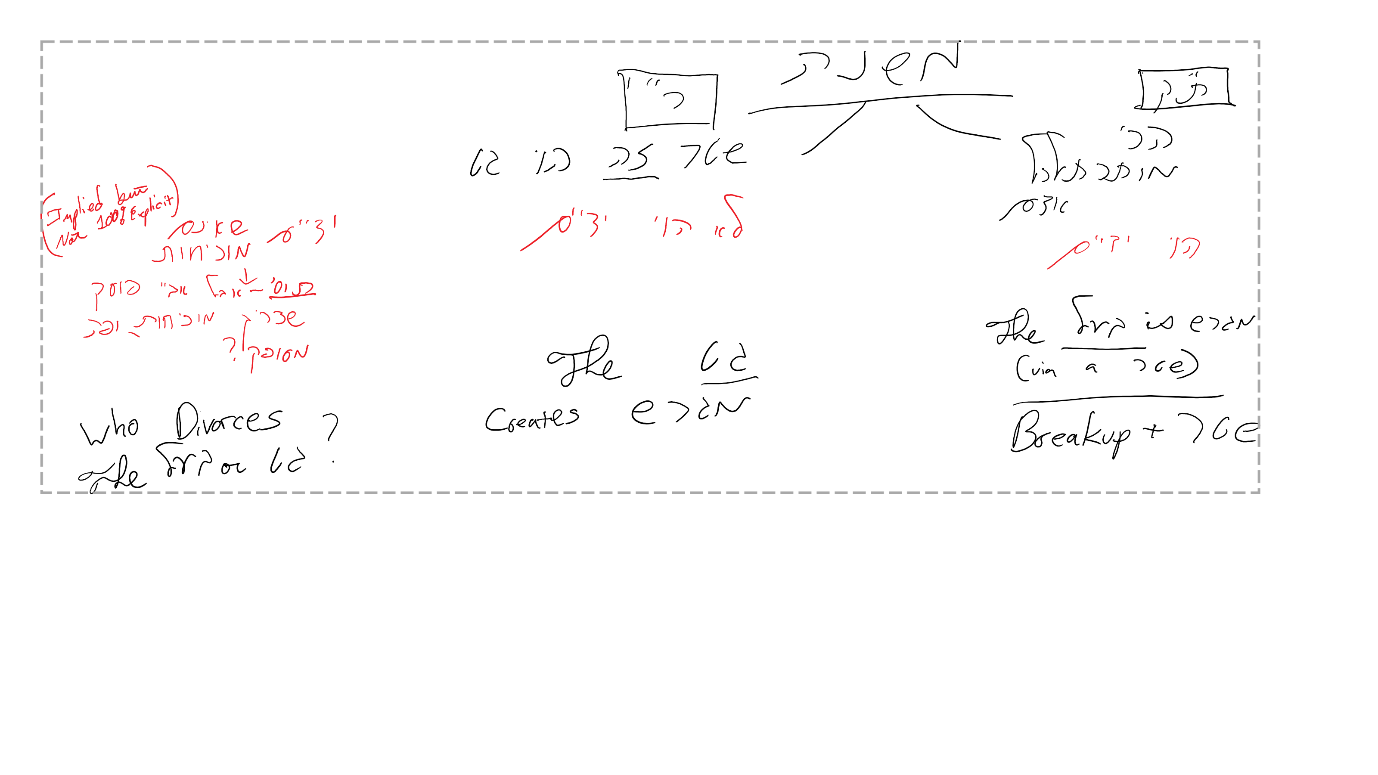 